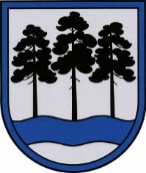 OGRES  NOVADA  PAŠVALDĪBAReģ.Nr.90000024455, Brīvības iela 33, Ogre, Ogres nov., LV-5001tālrunis 65071160, e-pasts: ogredome@ogresnovads.lv, www.ogresnovads.lv PAŠVALDĪBAS DOMES SĒDES PROTOKOLA IZRAKSTS15.Par grozījumiem Ogres novada pašvaldības domes 2022. gada 25.augusta lēmumā “Par mācību un mūzikas instrumentu nomas maksu apstiprināšanu Ogres novada pašvaldības profesionālās ievirzes izglītības iestādēs”Ar Ogres novada pašvaldības (turpmāk – Pašvaldība) domes 2022.gada 25.augusta lēmumu “Par mācību un mūzikas instrumentu nomas maksu apstiprināšanu Ogres novada pašvaldības profesionālās ievirzes izglītības iestādēs” (protokols Nr. 19, 4.) (turpmāk - lēmums) apstiprinātas mācību un mūzikas instrumentu nomas maksas Pašvaldības profesionālās ievirzes izglītības iestādēs. Ogres novada Izglītības pārvaldē 2022.gada 25.augustā saņemts Lielvārdes Mūzikas un mākslas skolas direktores Mārītes Puriņas iesniegums (reģistrēts Ogres novada Izglītības pārvaldes lietvedības sistēmā ar Nr. 1-7/522) ar lūgumu veikt izmaiņas mācību maksām, kuras apstiprinātas par maksas interešu izglītības programmu apguvi pirmsskolas vecuma bērniem un pieaugušo neformālās izglītības programmām. Grozījumi lēmuma pielikuma 2.1. – 2.4. punktos, noapaļojot mācību maksas uz veseliem skaitļiem, ir nepieciešami, lai optimizētu ikmēneša rēķinu par profesionālās ievirzes izglītības iestāžu sniegtajiem maksas pakalpojumiem sagatavošanu.Nepieciešamība veikt grozījumus lēmuma pielikuma 3.9. punktā lēmumā pieļautās tehniskas kļūdas dēļ – vienības “mēnesis” vietā kļūdaini bija norādīta vienība “1 stunda”.Nepieciešamība veikt grozījumus lēmuma pielikuma 4.5. - 4.11. punktos saistīta ar valstī noteiktās minimālās pedagogu darba algas likmes palielināšanu. Pieaugušo neformālās izglītības nodarbībām un maksas interešu izglītības nodarbībām pirmsskolas vecuma bērniem mācību maksas ik gadu tiek pielāgotas valstī noteiktajai minimālajai pedagoga darba algas likmei, turklāt uz 2022. gada augusta Pašvaldības domes sēdi Lielvārdes Mūzikas un mākslas skolā īstenoto programmu jaunās mācību maksas vēl nebija aprēķinātas.Pamatojoties uz Izglītības likuma 12. panta otro prim daļu un likuma “Par pašvaldībām” 15. panta pirmās daļas 4. punktu, 41. panta pirmās daļas 4. punktu un 43. panta pirmās daļas 13. punktu,balsojot: ar 21 balsi "Par" (Andris Krauja, Artūrs Mangulis, Atvars Lakstīgala, Dace Kļaviņa, Dace Veiliņa, Dzirkstīte Žindiga, Edgars Gribusts, Egils Helmanis, Gints Sīviņš, Ilmārs Zemnieks, Indulis Trapiņš, Jānis Iklāvs, Jānis Kaijaks, Jānis Lūsis, Jānis Siliņš, Kaspars Bramanis, Pāvels Kotāns, Raivis Ūzuls, Rūdolfs Kudļa, Toms Āboltiņš, Valentīns Špēlis), "Pret" – nav, "Atturas" – nav, Ogres novada pašvaldības dome NOLEMJ:Izdarīt grozījumus Ogres novada pašvaldības domes 2022.gada 25.augusta lēmuma “Par mācību un mūzikas instrumentu nomas maksas apstiprināšanu Ogres novada pašvaldības profesionālās ievirzes izglītības iestādēs” (protokols Nr. 19, 4.) pielikuma 2.1. – 2.4., 3.9., 4.5. – 4.11. punktos, izsakot tos šādā redakcijā:1.1. 1.2. 1.3. Noteikt, ka šī lēmuma 1.punktā minētie grozījumi stājas spēkā 2022.gada 1.oktobrī.Kontroli par lēmuma izpildi uzdot Ogres novada Izglītības pārvaldes vadītājam.(Sēdes vadītāja,domes priekšsēdētāja E.Helmanis paraksts)Ogrē, Brīvības ielā 33Nr.222022.gada 29.septembrī2.1.Profesionālās ievirzes mūzikas programmamēnesī14,002.2.Profesionālās ievirzes mākslas programmamēnesī14,002.3.Interešu izglītības mūzikas programmamēnesī21,002.4.Interešu izglītības mākslas programmamēnesī21,003.9.Mūzikas instrumenta nomas maksa (saksonete, klarnete, vijole, akordeons)mēnesī3,004.5.Interešu izglītības programma "Rotaļas un mūzika"mēnesī15,004.6.Interešu izglītības programma "Spēlēju, dancoju"mēnesī10,004.7.Interešu izglītības programma "Nošu spēles"mēnesī10,004.8.Interešu izglītības programma "Vokālā studija"mēnesī7,504.9.Interešu izglītības programma "Instrumentspēle"mēnesī38,004.10.Interešu izglītības programma "Solodziedāšana"mēnesī38,004.11.Pieaugušo neformālās izglītības mākslas programmamēnesī28,00